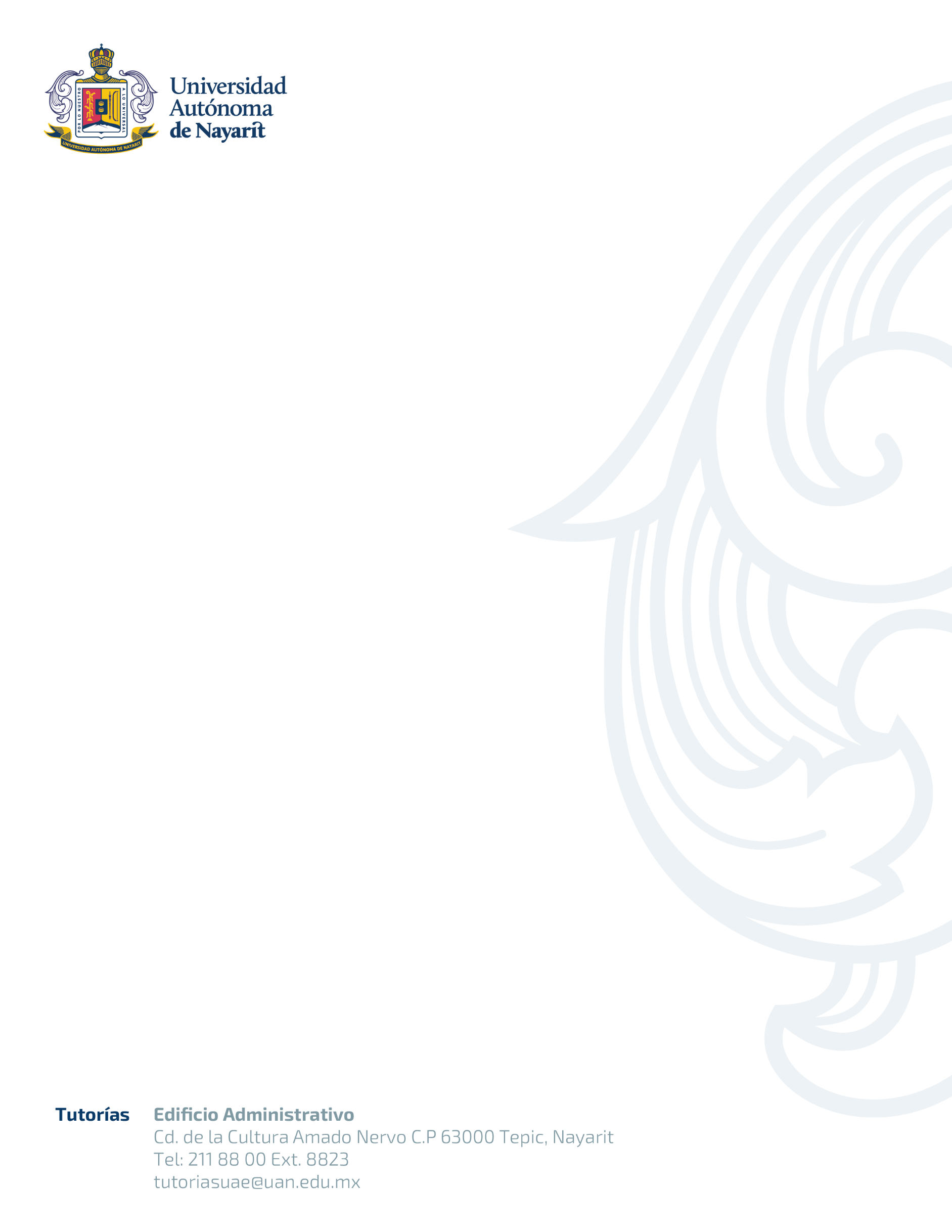 UNIDAD ACADÉMICA DE ECONOMÍAUNIDAD ACADÉMICA DE ECONOMÍAUNIDAD ACADÉMICA DE ECONOMÍAUNIDAD ACADÉMICA DE ECONOMÍAUNIDAD ACADÉMICA DE ECONOMÍAUNIDAD ACADÉMICA DE ECONOMÍAComprobante de asesoría académicaComprobante de asesoría académicaComprobante de asesoría académicaComprobante de asesoría académicaComprobante de asesoría académicaComprobante de asesoría académicaComprobante de asesoría académicaComprobante de asesoría académicaComprobante de asesoría académicaComprobante de asesoría académicaComprobante de asesoría académicaComprobante de asesoría académicaPrograma Académico:Fecha de Asesoría:Hora de Inicio:Hora de termino:Tipo de Asesoría:                  (  )Individual                           (  )Grupal/Cantidad:                  (  )Individual                           (  )Grupal/Cantidad:                  (  )Individual                           (  )Grupal/Cantidad:                  (  )Individual                           (  )Grupal/Cantidad:                  (  )Individual                           (  )Grupal/Cantidad:Unidad de Aprendizaje:Nombre del Alumno:MatrículaActividades realizadas:Actividades realizadas:Actividades realizadas:Actividades realizadas:Actividades realizadas:Actividades realizadas:Actividades realizadas:Actividades realizadas:Conclusión de la Actividad:Logros alcanzados por el(los) alumno(s) y posibles recomendaciones.Logros alcanzados por el(los) alumno(s) y posibles recomendaciones.Logros alcanzados por el(los) alumno(s) y posibles recomendaciones.Logros alcanzados por el(los) alumno(s) y posibles recomendaciones.Logros alcanzados por el(los) alumno(s) y posibles recomendaciones.Conclusión de la Actividad:Logros alcanzados por el(los) alumno(s) y posibles recomendaciones.Logros alcanzados por el(los) alumno(s) y posibles recomendaciones.Logros alcanzados por el(los) alumno(s) y posibles recomendaciones.Logros alcanzados por el(los) alumno(s) y posibles recomendaciones.Logros alcanzados por el(los) alumno(s) y posibles recomendaciones.Conclusión de la Actividad:Logros alcanzados por el(los) alumno(s) y posibles recomendaciones.Logros alcanzados por el(los) alumno(s) y posibles recomendaciones.Logros alcanzados por el(los) alumno(s) y posibles recomendaciones.Logros alcanzados por el(los) alumno(s) y posibles recomendaciones.Logros alcanzados por el(los) alumno(s) y posibles recomendaciones.Conclusión de la Actividad:Logros alcanzados por el(los) alumno(s) y posibles recomendaciones.Logros alcanzados por el(los) alumno(s) y posibles recomendaciones.Logros alcanzados por el(los) alumno(s) y posibles recomendaciones.Logros alcanzados por el(los) alumno(s) y posibles recomendaciones.Logros alcanzados por el(los) alumno(s) y posibles recomendaciones.Conclusión de la Actividad:Logros alcanzados por el(los) alumno(s) y posibles recomendaciones.Logros alcanzados por el(los) alumno(s) y posibles recomendaciones.Logros alcanzados por el(los) alumno(s) y posibles recomendaciones.Logros alcanzados por el(los) alumno(s) y posibles recomendaciones.Logros alcanzados por el(los) alumno(s) y posibles recomendaciones.Conclusión de la Actividad:Logros alcanzados por el(los) alumno(s) y posibles recomendaciones.Logros alcanzados por el(los) alumno(s) y posibles recomendaciones.Logros alcanzados por el(los) alumno(s) y posibles recomendaciones.Logros alcanzados por el(los) alumno(s) y posibles recomendaciones.Logros alcanzados por el(los) alumno(s) y posibles recomendaciones.Conclusión de la Actividad:Logros alcanzados por el(los) alumno(s) y posibles recomendaciones.Logros alcanzados por el(los) alumno(s) y posibles recomendaciones.Logros alcanzados por el(los) alumno(s) y posibles recomendaciones.Logros alcanzados por el(los) alumno(s) y posibles recomendaciones.Logros alcanzados por el(los) alumno(s) y posibles recomendaciones.Conclusión de la Actividad:Logros alcanzados por el(los) alumno(s) y posibles recomendaciones.Logros alcanzados por el(los) alumno(s) y posibles recomendaciones.Logros alcanzados por el(los) alumno(s) y posibles recomendaciones.Logros alcanzados por el(los) alumno(s) y posibles recomendaciones.Logros alcanzados por el(los) alumno(s) y posibles recomendaciones.Nombre y Firma del alumnoNombre y Firma del alumnoNombre y firma del docenteNombre y firma del docenteNombre y firma del docenteNOTA: En caso que sea asesoría grupal, favor de anexar la lista de los alumnos asistentes.NOTA: En caso que sea asesoría grupal, favor de anexar la lista de los alumnos asistentes.NOTA: En caso que sea asesoría grupal, favor de anexar la lista de los alumnos asistentes.NOTA: En caso que sea asesoría grupal, favor de anexar la lista de los alumnos asistentes.NOTA: En caso que sea asesoría grupal, favor de anexar la lista de los alumnos asistentes.NOTA: En caso que sea asesoría grupal, favor de anexar la lista de los alumnos asistentes.